IntroductionIn recent years, Artificial Intelligence (AI) and related technologies have been applied to a broad range of applications, have started affecting the life of millions of people and are expected to do so even more in the future. As digital media standards have positively influenced industry and billions of people, so AI-based data coding standards are expected to have a similar positive impact. Indeed, research has shown that data coding with AI-based technologies is generally more efficient than with existing technologies for, e.g., compression and feature-based description.However, some AI technologies may carry inherent risks, e.g., in terms of bias toward some classes of users. Therefore, the need for standardisation is more important and urgent than ever.The international, unaffiliated, not-for-profit MPAI – Moving Picture, Audio and Data Coding by Artificial Intelligence Standards Developing Organisation has the mission to develop AI-enabled data coding standards. MPAI Application Standards enable the development of AI-based products, applications and services.As a part of its mission, MPAI has developed standards operating procedures to enable users of MPAI implementations to make informed decision about their applicability. Central to this is the notion of Performance, defined as a set of attributes characterising a reliable and trustworthy implementation. For the aforementioned reasons, to fully achieve the MPAI mission, Technical Specifications must be complemented by an ecosystem designed, created and managed to underpin the life cycle of MPAI standards through the steps of specification, technical testing, assessment of product safety and security, and distribution. In the following, Terms beginning with a capital letter are defined in Table 1 if they are specific to this Standard and in Table 2 if they are common to all MPAI Standards.The MPAI Ecosystem is fully specified in [1]. It is composed of: MPAI as provider of Technical, Conformance and Performance Specifications.Implementers of MPAI standards.MPAI-appointed Performance Assessors.The MPAI Store which takes care of secure distribution of validated Implementations.Error! Reference source not found. depicts Version 1 of the MPAI-AIF Reference Model under which Implementations of MPAI Application Standards and user-defined MPAI-AIF conforming applications operate. An AIF Implementation allows execution of AI Workflows (AIW), composed of basic processing elements called AI Modules (AIM).Figure 1 – The AI Framework (AIF) Reference Model and its ComponentsMPAI Application Standards normatively specify Syntax and Semantics of the input and output data and the Function of the AIW and the AIMs, and the Connections between and among the AIMs of an AIW.In particular, an AIM is defined by its Function and data, but not by its internal architecture, which may be based on AI or data processing, and implemented in software, hardware or hybrid software and hardware technologies.MPAI defines Interoperability as the ability to replace an AIW or an AIM Implementation with a functionally equivalent Implementation. MPAI also defines 3 Interoperability Levels of an AIW executed in an AIF:Level 1 – Implementer-specific and satisfying the MPAI-AIF Standard.Level 2 – Specified by an MPAI Application Standard.Level 3 – Specified by an MPAI Application Standard and certified by a Performance Assessor.MPAI offers Users access to the promised benefits of AI with a guarantee of increased transparency, trust and reliability as the Interoperability Level of an Implementation moves from 1 to 3. Additional information on Interoperability Levels is provided in Annex 3.Use CasesMPAI-AIF V2 provides a security infrastructure to the standard AI Framework specified by [2].MPAI-AIF V2 will be developed by the MPAI AI Framework Development Committee (AIF-DC). Terms specific to MPAI-AIF V2Table 1 defines the Terms used in this document whose first letter is capital. The Terms of MPAI-wide applicability are defined in Table 2.Table 1 – Terms and definitionsFunctional RequirementsFigure 1 depicts the Reference Model of MPAI-AIF V2.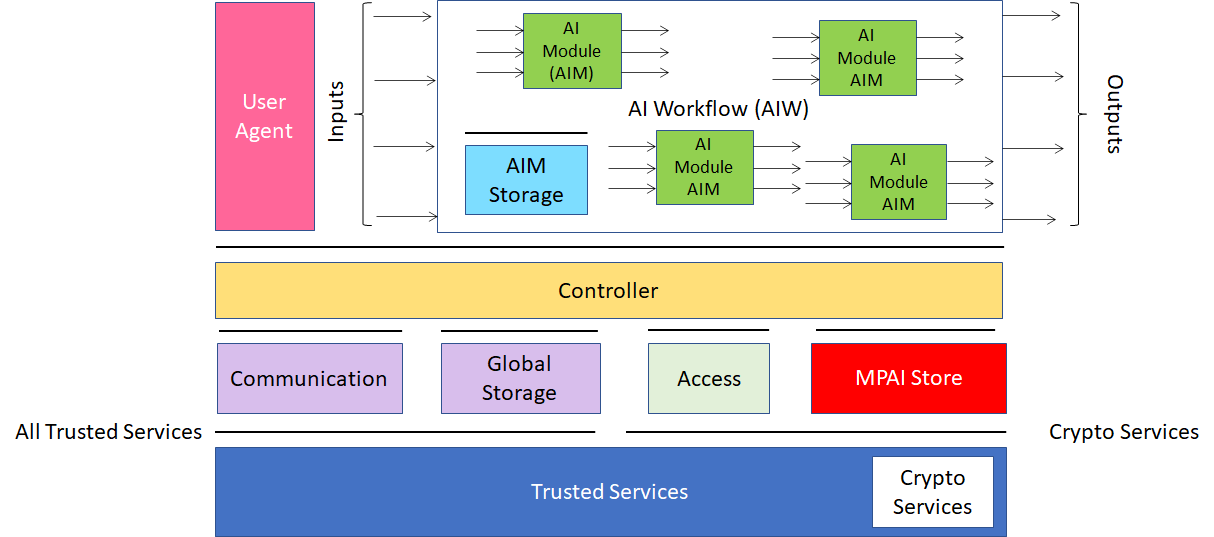 Figure 1 - Reference Model of MPAI-AIF ExtensionThe following are the expected extensionsThe extension of AIF to support trusted servicesAIF may be considered as a MiddlewareTrusted Services component Provided by the MCU/CPUMediated through the OSCrypto Services are part of the Trusted Services componentThe API exposed by the Trusted Services componentServices are limited to the crypto (enc-dec) functionality (API on the right-hand side)All services supported by the Trusted Services component (API on the left-hand side)Get inspiration from PSA to define Trusted Services API RequirementsThe extension of the current AIF services to supportSecure communicationSecure storageSecure signing of AI Modules, e.g.,Watermarking (decoded by the watermark decoder, e.g., by the Controller)Encryption of the AI ModulesSecure interface with the MPAI StoreExtension of metadata specificationAvailability of Trusted services y/nList of Secure ServicesPolicy management for running in secure and non-secure modeReferencesNormative ReferencesMPAI-AIF V2 will normatively reference the following documents:The Governance of the MPAI Ecosystem (MPAI-GME), https://bit.ly/3jJMhwL.Technical Specification: AI Framework (MPAI-AIF) V1, https://bit.ly/3KOXXdp.Informative ReferencesAnnex 1 – MPAI-wide terms and definitionsThe Terms used in this standard whose first letter is capital and are not already included in Table 1 are defined in Table 2.Table 2 – MPAI-wide TermsAnnex 2 - Notices and Disclaimers Concerning MPAI Standards (Informative)The notices and legal disclaimers given below shall be borne in mind when downloading and using approved MPAI Standards.In the following, “Standard” means the collection of four MPAI-approved and published documents: “Technical Specification”, “Reference Software” and “Conformance Testing” and, where applicable, “Performance Testing”.Life cycle of MPAI StandardsMPAI Standards are developed in accordance with the MPAI Statutes. An MPAI Standard may only be developed when a Framework Licence has been adopted. MPAI Standards are developed by especially established MPAI Development Committees who operate on the basis of consensus, as specified in Annex 1 of the MPAI Statutes. While the MPAI General Assembly and the Board of Directors administer the process of the said Annex 1, MPAI does not independently evaluate, test, or verify the accuracy of any of the information or the suitability of any of the technology choices made in its Standards.MPAI Standards may be modified at any time by corrigenda or new editions. A new edition, however, may not necessarily replace an existing MPAI standard. Visit the web page to determine the status of any given published MPAI Standard.Comments on MPAI Standards are welcome from any interested parties, whether MPAI members or not. Comments shall mandatorily include the name and the version of the MPAI Standard and, if applicable, the specific page or line the comment applies to. Comments should be sent to the MPAI Secretariat. Comments will be reviewed by the appropriate committee for their technical relevance. However, MPAI does not provide interpretation, consulting information, or advice on MPAI Standards. Interested parties are invited to join MPAI so that they can attend the relevant Development Committees.Coverage and Applicability of MPAI StandardsMPAI makes no warranties or representations of any kind concerning its Standards, and expressly disclaims all warranties, expressed or implied, concerning any of its Standards, including but not limited to the warranties of merchantability, fitness for a particular purpose, non-infringement etc. MPAI Standards are supplied “AS IS”.The existence of an MPAI Standard does not imply that there are no other ways to produce and distribute products and services in the scope of the Standard. Technical progress may render the technologies included in the MPAI Standard obsolete by the time the Standard is used, especially in a field as dynamic as AI. Therefore, those looking for standards in the Data Compression by Artificial Intelligence area should carefully assess the suitability of MPAI Standards for their needs.IN NO EVENT SHALL MPAI BE LIABLE FOR ANY DIRECT, INDIRECT, INCIDENTAL, SPECIAL, EXEMPLARY, OR CONSEQUENTIAL DAMAGES (INCLUDING, BUT NOT LIMITED TO: THE NEED TO PROCURE SUBSTITUTE GOODS OR SERVICES; LOSS OF USE, DATA, OR PROFITS; OR BUSINESS INTERRUPTION) HOWEVER CAUSED AND ON ANY THEORY OF LIABILITY, WHETHER IN CONTRACT, STRICT LIABILITY, OR TORT (INCLUDING NEGLIGENCE OR OTHERWISE) ARISING IN ANY WAY OUT OF THE PUBLICATION, USE OF, OR RELIANCE UPON ANY STANDARD, EVEN IF ADVISED OF THE POSSIBILITY OF SUCH DAMAGE AND REGARDLESS OF WHETHER SUCH DAMAGE WAS FORESEEABLE.MPAI alerts users that practicing its Standards may infringe patents and other rights of third parties. Submitters of technologies to this standard have agreed to licence their Intellectual Property according to their respective Framework Licences.Users of MPAI Standards should consider all applicable laws and regulations when using an MPAI Standard. The validity of Conformance Testing is strictly technical and refers to the correct implementation of the MPAI Standard. Moreover, positive Performance Assessment of an implementation applies exclusively in the context of the MPAI Governance and does not imply compliance with any regulatory requirements in the context of any jurisdiction. Therefore, it is the responsibility of the MPAI Standard implementer to observe or refer to the applicable regulatory requirements. By publishing an MPAI Standard, MPAI does not intend to promote actions that are not in compliance with applicable laws, and the Standard shall not be construed as doing so. In particular, users should evaluate MPAI Standards from the viewpoint of data privacy and data ownership in the context of their jurisdictions.Implementers and users of MPAI Standards documents are responsible for determining and complying with all appropriate safety, security, environmental and health and all applicable laws and regulations.CopyrightMPAI draft and approved standards, whether they are in the form of documents or as web pages or otherwise, are copyrighted by MPAI under Swiss and international copyright laws. MPAI Standards are made available and may be used for a wide variety of public and private uses, e.g., implementation, use and reference, in laws and regulations and standardisation. By making these documents available for these and other uses, however, MPAI does not waive any rights in copyright to its Standards. For inquiries regarding the copyright of MPAI standards, please contact the MPAI Secretariat.The Reference Software of an MPAI Standard is released with the MPAI Modified Berkeley Software Distribution licence. However, implementers should be aware that the Reference Software of an MPAI Standard may reference some third party software that may have a different licence.Annex 3 – The Governance of the MPAI Ecosystem (Informative)Level 1 InteroperabilityWith reference to Figure 1, MPAI issues and maintains a standard – called MPAI-AIF – whose components are:An environment called AI Framework (AIF) running AI Workflows (AIW) composed of interconnected AI Modules (AIM) exposing standard interfaces.A distribution system of AIW and AIM Implementation called MPAI Store from which an AIF Implementation can download AIWs and AIMs.Level 2 InteroperabilityIn a Level 2 Implementation, the AIW must be an Implementation of an MPAI Use Case and the AIMs must conform with an MPAI Application Standard. Level 3 InteroperabilityMPAI does not generally set standards on how and with what data an AIM should be trained. This is an important differentiator that promotes competition leading to better solutions. However, the performance of an AIM is typically higher if the data used for training are in greater quantity and more in tune with the scope. Training data that have large variety and cover the spectrum of all cases of interest in breadth and depth typically lead to Implementations of higher “quality”.For Level 3, MPAI normatively specifies the process, the tools and the data or the characteristics of the data to be used to Assess the Grade of Performance of an AIM or an AIW. The MPAI ecosystemThe following 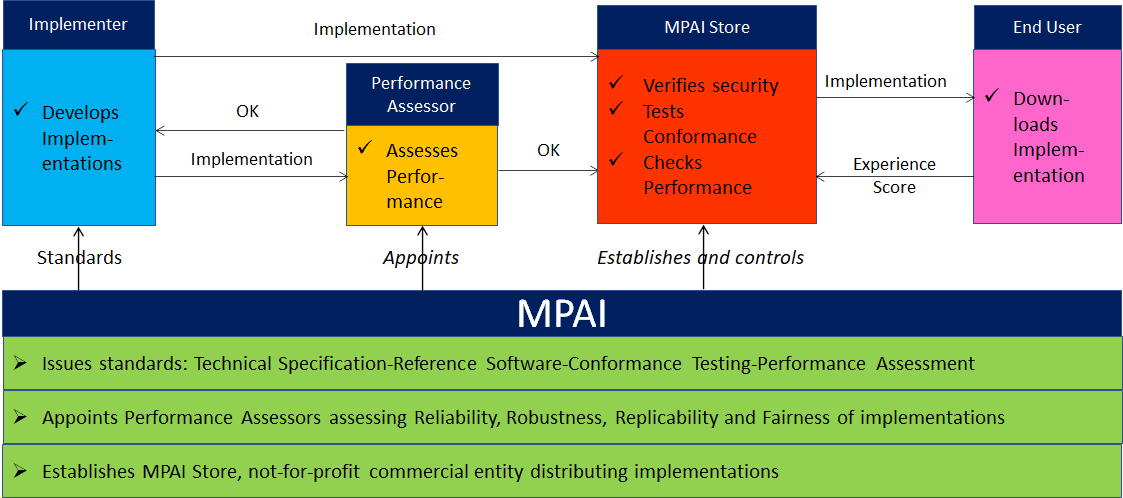 Figure 2 is a high-level description of the MPAI ecosystem operation applicable to fully conforming MPAI implementations: MPAI establishes and controls the not-for-profit MPAI Store.MPAI appoints Performance Assessors.MPAI publishes Standards.Implementers submit Implementations to Performance Assessors.If the Implementation Performance is acceptable, Performance Assessors inform Implementers and the MPAI Store.Implementers submit Implementations to the MPAI Store tested for Conformance and security.Users download and use Implementations, and submit experience scores.Figure 2 – The MPAI ecosystem operationMoving Picture, Audio and Data Coding by Artificial Intelligencewww.mpai.communityN6352022/04/20SourceAIF-DCTitleMPAI-AIF Use Cases and Functional Requirements WD1.1TargetMPAI-19TermDefinitionTermDefinitionAccessStatic or slowly changing data that are required by an application such as domain knowledge data, data models, etc.AI Framework (AIF)The environment where AIWs are executed.AI Module (AIM)A processing element receiving AIM-specific Inputs and producing AIM-specific Outputs according to according to its Function. An AIM may be an aggregation of AIMs.AI Workflow (AIW)A structured aggregation of AIMs implementing a Use Case receiving AIW-specific inputs and producing AIW-specific inputs according to its Function.AIF MetadataThe data set describing the capabilities of an AIF set by the AIF Implementer.AIM MetadataThe data set describing the capabilities of an AIM set by the AIM Implementer.Application Programming Interface (API)A software interface that allows two applications to talk to each otherApplication Standard An MPAI Standard specifying AIWs, AIMs, Topologies and Formats suitable for a particular application domain.ChannelA physical or logical connection between an output Port of an AIM and an input Port of an AIM. The term “connection” is also used as a synonym.CommunicationThe infrastructure that implements message passing between AIMs.ComponentOne of the 9 AIF elements: Access, AI Module, AI Workflow, Communication, Controller, Internal Storage, Global Storage, MPAI Store, and User Agent.ConformanceThe attribute of an Implementation of being a correct technical Implementation of a Technical Specification.Conformance TesterAn entity authorised by MPAI to Test the Conformance of an Implementation.Conformance TestingThe normative document specifying the Means to Test the Conformance of an Implementation.Conformance Testing MeansProcedures, tools, data sets and/or data set characteristics to Test the Conformance of an Implementation.ConnectionA channel connecting an output port of an AIM and an input port of an AIM.ControllerA Component that manages and controls the AIMs in the AIF, so that they execute in the correct order and at the time when they are needed.DataInformation in digital form.Data FormatThe standard digital representation of Data.Data SemanticsThe meaning of Data.DeviceA hardware and/or software entity running at least one instance of an AIF.EcosystemThe ensemble of the following actors: MPAI, MPAI Store, Implementers, Conformance Testers, Performance Testers and Users of MPAI-AIF Implementations as needed to enable an Interoperability Level.EventAn occurrence acted on by an Implementation.ExplainabilityThe ability to trace the output of an Implementation back to the inputs that have produced it.FairnessThe attribute of an Implementation whose extent of applicability can be assessed by making the training set and/or network open to testing for bias and unanticipated results.FunctionThe operations effected by an AIW or an AIM on input data.Global StorageA Component to store data shared by AIMs.IdentifierA name that uniquely identifies an Implementation.ImplementationAn embodiment of the MPAI-AIF Technical Specification, orAn AIW or AIM of a particular Level (1-2-3).Internal StorageA Component to store data of the individual AIMs.InteroperabilityThe ability to functionally replace an AIM/AIW with another AIM/AIW having the same Interoperability LevelInteroperability LevelThe attribute of an AIW and its AIMs to be executable in an AIF Implementation and to be: Implementer-specific and satisfying the MPAI-AIF Standard (Level 1).Specified by an MPAI Application Standard (Level 2).Specified by an MPAI Application Standard and certified by a Performance Assessor (Level 3).Knowledge BaseStructured and/or unstructured information made accessible to AIMs via MPAI-specified interfacesMessageA sequence of Records.NormativityThe set of attributes of a technology or a set of technologies specified by the applicable parts of an MPAI standard.PerformanceThe attribute of an Implementation of being Reliable, Robust, Fair and Replicable.Performance AssessmentThe normative document specifying the procedures, the tools, the data sets and/or the data set characteristics to Assess the Grade of Performance of an Implementation.Performance Assessment MeansProcedures, tools, data sets and/or data set characteristics to Assess the Performance of an Implementation.Performance AssessorAn entity authorised by MPAI to Assess the Performance of an Implementation in a given Application domainPortA physical or logical communication interface of an AIM.ProfileA particular subset of the technologies used in MPAI-AIF or an AIW of an Application Standard and, where applicable, the classes, other subsets, options and parameters relevant to that subset.RecordData with a specified structure.Reference ModelThe AIMs and theirs Connections in an AIW.Reference SoftwareA technically correct software implementation of a Technical Specification containing source code, or source and compiled code. ReliabilityThe attribute of an Implementation that performs as specified by the Application Standard, profile and version the Implementation refers to, e.g., within the application scope, stated limitations, and for the period of time specified by the Implementer.ReplicabilityThe attribute of an Implementation whose Performance, as Assessed by a Performance Assessor, can be replicated, within an agreed level, by another Performance Assessor.RobustnessThe attribute of an Implementation that copes with data outside of the stated application scope with an estimated degree of confidence.ScopeThe domain of applicability of an MPAI Application Standard.Service ProviderAn entrepreneur who offers an Implementation as a service (e.g., a recommendation service) to Users.SpecificationA collection of normative clauses.StandardThe ensemble of Technical Specification, Reference Software, Conformance Testing and Performance Assessment of an MPAI application Standard. Technical Specification(Framework) the normative specification of the AIF.(Application) the normative specification of the set of AIWs belonging to an application domain along with the AIMs required to Implement the AIWs that includes:The formats of the Input/Output data of the AIWs implementing the AIWs.The Connections of the AIMs of the AIW.The formats of the Input/Output data of the AIMs belonging to the AIW.Testing LaboratoryA laboratory accredited by MPAI to Assess the Grade of  Performance of Implementations. Time BaseThe protocol specifying how AIF Components can access timing information.TopologyThe set of AIM Connections of an AIW.Use CaseA particular instance of the Application domain target of an Application Standard.UserA user of an Implementation.User AgentThe Component interfacing the user with an AIF through the ControllerVersionA revision or extension of a Standard or of one of its elements.Zero TrustA cybersecurity model primarily focused on data and service protection that assumes no implicit trust.Implementers’ benefitsUpload to the MPAI Store and have globally distributed Implementations ofAIFs conforming to MPAI-AIF.AIWs and AIMs performing proprietary functions executable in AIF. Users’ benefitsRely on Implementations that have been tested for security.MPAI Store’s roleTests the Conformance of Implementations to MPAI-AIF.Verifies Implementations’ security, e.g., absence of malware.Indicates unambiguously that Implementations are Level 1.Implementers’ benefitsUpload to the MPAI Store and have globally distributed Implementations ofAIFs conforming to MPAI-AIF.AIWs and AIMs conforming to MPAI Application Standards.Users’ benefitsRely on Implementations of AIWs and AIMs whose Functions have been reviewed during standardisation. Have a degree of Explainability of the AIW operation because the AIM Functions and the data  Formats are known. Market’s benefitsOpen AIW and AIM markets foster competition leading to better products. Competition of AIW and AIM Implementations fosters AI innovation.MPAI Store’s roleTests Conformance of Implementations with the relevant MPAI Standard.Verifies Implementations’ security.Indicates unambiguously that Implementations are Level 2.Implementers’ benefitsMay claim their Implementations have passed Performance Assessment.Users’ benefitsGet assurance that the Implementation being used performs correctly, e.g., it has been properly trained.Market’s benefitsImplementations’ Performance Grades stimulate the development of more Performing AIM and AIW Implementations.MPAI Store’s roleVerifies the Implementations’ security Indicates unambiguously that Implementations are Level 3.